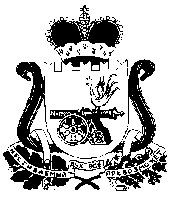 АДМИНИСТРАЦИЯСТОДОЛИЩЕНСКОГО СЕЛЬСКОГО ПОСЕЛЕНИЯПОЧИНКОВСКОГО  РАЙОНА СМОЛЕНСКОЙ ОБЛАСТИПОСТАНОВЛЕНИЕ10.08.2016г.                   № 60
В соответствии с Федеральным законом от 25.12.2008 г. № 273-ФЗ «О противодействии коррупции», Федеральным законом от 02.03.2007 г.   «О муниципальной службе в Российской Федерации», областным законом  от 29.09.2009 г. № 91-з «О представлении гражданами, претендующими на замещение государственных должностей Смоленской области, должностей государственной гражданской службы Смоленской области, и лицами, замещающими государственные должности Смоленской области, государственными гражданскими служащими Смоленской области сведений о своих доходах, об имуществе и обязательствах имущественного характера, а также сведений о доходах, об имуществе и обязательствах имущественного характера своих супруги (супруга) и несовершеннолетних детей» Администрация Стодолищенского сельского поселения Починковского района Смоленской области  постановляет:Утвердить прилагаемый Перечень должностей муниципальной службы Администрации  Стодолищенского сельского поселения Починковского района  Смоленской области при назначении на которые граждане и при замещении которых муниципальные служащие обязаны представлять сведения о своих доходах, расходах, об имуществе и обязательствах имущественного характера своих супруги (супруга) и несовершеннолетних детей.         2.Контроль за исполнением данного постановления оставляю за собой.Глава муниципального образования Стодолищенского сельского поселенияПочинковского  района Смоленской области                              Г.А. ЗнайкоС постановлением ознакомлены:                                    УТВЕРЖДЕНпостановлением Администрации Стодолищенского сельского поселения Починковского  района Смоленской области                                                                                                         от 10.08.2016 г. № 60Перечень должностей муниципальной службы Администрации   Стодолищенского сельского поселения Починковского района Смоленской области при назначении на которые граждане и при замещении которых муниципальные служащие обязаны представлять сведения о своих доходах, расходах, об имуществе и обязательствах имущественного характера своих супруги (супруга) и несовершеннолетних детей.отОб утверждении Перечня должностей муниципальной службы Администрации Стодолищенского сельского поселения Починковского района Смоленской области при назначении на которые граждане и при замещении которых муниципальные служащие обязаны представлять сведения о своих доходах, расходах, об имуществе и обязательствах имущественного характера своих супруги (супруга) и несовершеннолетних детейВедущий специалист  Ведущий специалист  Специалист 1 категории по ЖКХСпециалист 1 категории по ЖКХСпециалист 2 категории Специалист 2 категории 